CALCIO A CINQUESOMMARIOSOMMARIO	1COMUNICAZIONI DELLA F.I.G.C.	1COMUNICAZIONI DELLA L.N.D.	1COMUNICAZIONI DEL COMITATO REGIONALE MARCHE	1NOTIZIE SU ATTIVITA’ AGONISTICA	2COMUNICAZIONI DELLA F.I.G.C.COMUNICAZIONI DELLA L.N.D.COMUNICAZIONI DEL COMITATO REGIONALE MARCHEPer tutte le comunicazioni con la Segreteria del Calcio a Cinque - richieste di variazione gara comprese - è attiva la casella e-mail c5marche@lnd.it; si raccomandano le Società di utilizzare la casella e-mail comunicata all'atto dell'iscrizione per ogni tipo di comunicazione verso il Comitato Regionale Marche. PRONTO AIA CALCIO A CINQUE334 3038327SPOSTAMENTO GARENon saranno rinviate gare a data da destinarsi. Tutte le variazioni che non rispettano la consecutio temporum data dal calendario ufficiale non saranno prese in considerazione. (es. non può essere accordato lo spostamento della quarta giornata di campionato prima della terza o dopo la quinta).Le variazione dovranno pervenire alla Segreteria del Calcio a Cinque esclusivamente tramite mail (c5marche@lnd.it) con tutta la documentazione necessaria, compreso l’assenso della squadra avversaria, inderogabilmente  entro le ore 23:59 del martedì antecedente la gara o entro le 72 ore in caso di turno infrasettimanale.Per il cambio del campo di giuoco e la variazione di inizio gara che non supera i 30 minuti non è necessaria la dichiarazione di consenso della squadra avversaria.FINALS CUP 2018/2019Le Società che volessero organizzare le Finals Cup di Calcio a Cinque  a gennaio 2019 sono pregate di presentare la propria candidatura a mezzo e-mail (c5marche@lnd.it) entro e non oltre Venerdì 9 novembre p.v.NOTIZIE SU ATTIVITA’ AGONISTICACOPPA ITALIA CALCIO A 5PROGRAMMA GAREGIRONE OF - 1 GiornataCOPPA MARCHE CALCIO 5 serie DOTTAVI DI FINALEIII FASE (Ottavi di Finale): Gara di andata 13 Novembre 2018 - Gara di ritorno 27 Novembre 2018Le 16 squadre qualificate dalla II Fase, accoppiate secondo i criteri già descritti, disputeranno gare di andata e ritorno ad eliminazione diretta.Risulterà qualificata la squadra che nelle due partite di andata e ritorno, avrà ottenuto il miglior punteggio, ovvero, a parità di punteggio, la squadra che avrà la miglior differenza reti.Persistendo ancora la parità, si disputeranno due tempi supplementari di 5 minuti ciascuno. Se anche al termine dei tempi supplementari si verificasse la situazione di parità si procederà all’effettuazione dei tiri di rigore secondo modalità previste dalle vigenti norme federali.TABELLONEPROGRAMMA OTTAVI DI FINALEGIRONE OF - 1 GiornataRISULTATIRISULTATI UFFICIALI GARE DEL 24/10/2018Si trascrivono qui di seguito i risultati ufficiali delle gare disputateGIUDICE SPORTIVOIl Giudice Sportivo, Avv. Claudio Romagnoli, nella seduta del 30/10/2018, ha adottato le decisioni che di seguito integralmente si riportano:GARE DEL 22/10/2018 PROVVEDIMENTI DISCIPLINARI In base alle risultanze degli atti ufficiali sono state deliberate le seguenti sanzioni disciplinari. A CARICO DI SOCIETA' AMMENDA Euro 280,00 AURORA TREIA 
Per aver un proprio tifoso attraversato il campo di gioco per raggiungere la panchina ove i calciatori e i dirigenti della squadra riposava-no tra il primo e il secondo tempo e per aver alcuni propri sostenitori rivolto frasi offensive all'indirizzo dell'arbitro durante la gara in campo avverso. A CARICO CALCIATORI ESPULSI DAL CAMPO SQUALIFICA PER UNA GARA/E EFFETTIVA/E A CARICO CALCIATORI NON ESPULSI DAL CAMPO SQUALIFICA PER UNA GARA PER RECIDIVA IN AMMONIZIONE (II INFR) AMMONIZIONE I infr DIFFIDA GARE DEL 23/10/2018 PROVVEDIMENTI DISCIPLINARI In base alle risultanze degli atti ufficiali sono state deliberate le seguenti sanzioni disciplinari. A CARICO CALCIATORI NON ESPULSI DAL CAMPO AMMONIZIONE I infr DIFFIDA GARE DEL 24/10/2018 PROVVEDIMENTI DISCIPLINARI In base alle risultanze degli atti ufficiali sono state deliberate le seguenti sanzioni disciplinari. A CARICO CALCIATORI ESPULSI DAL CAMPO SQUALIFICA PER UNA GARA/E EFFETTIVA/E A CARICO CALCIATORI NON ESPULSI DAL CAMPO SQUALIFICA PER UNA GARA PER RECIDIVA IN AMMONIZIONE (II INFR) AMMONIZIONE I infr DIFFIDA GARE DEL 29/10/2018 PROVVEDIMENTI DISCIPLINARI In base alle risultanze degli atti ufficiali sono state deliberate le seguenti sanzioni disciplinari. A CARICO CALCIATORI NON ESPULSI DAL CAMPO AMMONIZIONE I infr DIFFIDA 							F.to IL GIUDICE SPORTIVO 						   	       Claudio RomagnoliCOPPA MARCHE UNDER 21 CALCIO 5VARIAZIONI AL PROGRAMMA GAREQUARTI DI FINALEGARA DI RITORNOLa gara U.MANDOLESI CALCIO – PIETRALACROCE 73 sarà disputata MERCOLEDI’ 14/11/2018 alle ore 19:30, PalaScherma Via Montepelago di ANCONA.RISULTATIRISULTATI UFFICIALI GARE DEL 22/10/2018Si trascrivono qui di seguito i risultati ufficiali delle gare disputateGIUDICE SPORTIVOIl Giudice Sportivo, Avv. Claudio Romagnoli, nella seduta del 30/10/2018, ha adottato le decisioni che di seguito integralmente si riportano:GARE DEL 22/10/2018 PROVVEDIMENTI DISCIPLINARI In base alle risultanze degli atti ufficiali sono state deliberate le seguenti sanzioni disciplinari. A CARICO CALCIATORI NON ESPULSI DAL CAMPO SQUALIFICA PER UNA GARA PER RECIDIVA IN AMMONIZIONE (II INFR) AMMONIZIONE I infr DIFFIDA GARE DEL 23/10/2018 PROVVEDIMENTI DISCIPLINARI In base alle risultanze degli atti ufficiali sono state deliberate le seguenti sanzioni disciplinari. A CARICO CALCIATORI NON ESPULSI DAL CAMPO AMMONIZIONE I infr DIFFIDA 							F.to IL GIUDICE SPORTIVO 						   	       Claudio RomagnoliPROGRAMMA GAREGIRONE QF - 1 GiornataCOPPA MARCHE UNDER 19 CALCIO 5VARIAZIONI AL PROGRAMMA GAREQUARTI DI FINALEGARA DI RITORNOLa gara CSI STELLA A.S.D. – CANTINE RIUNITE CSI sarà disputata MARTEDI’ 30/10/2018 alle ore 18:30, stesso campo.COPPA MARCHE UNDER 17 CALCIO A5PROGRAMMA GAREGIRONE QF - 1 GiornataCOPPA ITALIA FEMM.LE CALCIO A5VARIAZIONI AL PROGRAMMA GAREQUARTI DI FINALEGARA DI RITORNOLa gara CANTINE RIUNITE CSI – FUTSAL PRANDONE sarà disputata GIOVEDI’ 08/11/2018 alle ore 18:30, stesso campo.PROGRAMMA GAREGIRONE QF - 1 Giornata*     *     *ORARIO UFFICISi ricorda che l’orario di apertura degli uffici del Comitato Regionale Marche è il seguente:Durante i suddetti orari è garantito, salvo assenza degli addetti per ferie o altro, anche il servizio telefonico ai seguenti numeri:Segreteria			071/28560404Segreteria Calcio a 5		071/28560407Ufficio Amministrazione	071/28560322 (Il pomeriggio solo nel giorno di lunedì)Ufficio Tesseramento 	071/28560408 (Il pomeriggio solo nei giorni di mercoledì e venerdì)Le ammende irrogate con il presente comunicato dovranno pervenire a questo Comitato entro e non oltre il 12/11/2018.Pubblicato in Ancona ed affisso all’albo del C.R. M. il 30/10/2018.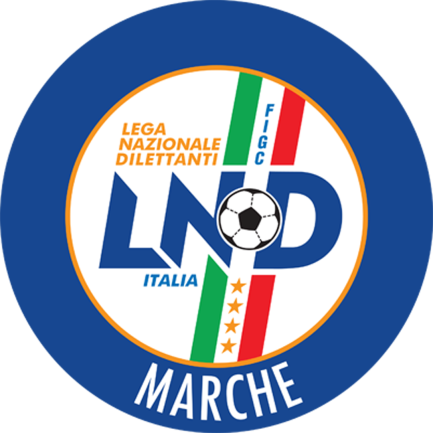 Federazione Italiana Giuoco CalcioLega Nazionale DilettantiCOMITATO REGIONALE MARCHEVia Schiavoni, snc - 60131 ANCONACENTRALINO: 071 285601 - FAX: 071 28560403sito internet: marche.lnd.ite-mail: c5marche@lnd.itpec: marche@pec.figcmarche.itStagione Sportiva 2018/2019Comunicato Ufficiale N° 27 del 30/10/2018Stagione Sportiva 2018/2019Comunicato Ufficiale N° 27 del 30/10/2018Squadra 1Squadra 2A/RData/OraImpiantoLocalita' ImpiantoIndirizzo ImpiantoFUTSAL POTENZA PICENACAMPOCAVALLOA05/11/2018 21:30PALLONE GEODETICO "F. ORSELLIPOTENZA PICENAVIA DELLO SPORTMONTECAROTTOPOL.CAGLI SPORT ASSOCIATIA05/11/2018 21:30PALESTRA COMUNALESERRA SAN QUIRICOVIA GRAMSCIMONTESICURO TRE COLLIOSTRENSEA05/11/2018 21:30PALLONE GEODETICO MONTESICUROANCONALOCALITA' NONTESICUROREAL SAN GIORGIOACLI AUDAX MONTECOSARO C5A05/11/2018 22:00PALESTRA SC.MEDIA B.ROSSELLIPORTO SAN GIORGIOVIA PIRANDELLO AREA MT.4FUTSAL MONTURANOGROTTACCIA 2005A07/11/2018 22:00PALAZZO DELLO SPORTMONTE URANOVIA OLIMPIADIGAGLIOLE F.C.REAL ANCARIAA07/11/2018 21:15PALAZZETTO DELLO SPORTCASTELRAIMONDOVIA GRAMSCI-VIA FEGGIANIPIEVE D ICO CALCIO A 5FANO CALCIO A 5A07/11/2018 21:30PALESTRA COMUNALE C5PEGLIOPIAZZALE COTIGNOLI1995 FUTSAL PESAROJESI CALCIO A 5A07/11/2018 21:30PALAFIERA CAMPANARAPESAROVIA DELLE ESPOSIZIONI, 33        Trentaduesimi                  Sedicesimi            OttaviQuarti   SemifinaliACQUALAGNA ACLI SG. BOSCO ACLI SANGIOVANNI B.ALMA J. FANO ALMA JUVENTUS FANOALMA J. FANO AUDAX PIOBBICOBARCO URBANIABELPIANDILUNA BELPIANDILUNABELPIANDILUNA CIARNINCIARNIN GNANO 04REAL S.COSTANZOR.S.COSTANZO PEGLIOSMIRRA SMIRRASMIRA PIANDIROSESPECIAL ONE SP. CLUBSPECIAL ONE TRE PONTIVALLEFOGLIA VADO C5VALLEFOGLIA VALLEFOGLIAANCONITANA C5ACLI V. MUSONE ACLI VILLA MUSONEANKON N. M. ANKON NOVA MARMIANKON N. M. ASPIO 2005CALCETTO NUMANAC. NUMANA CASENUOVEC. NUMANA CASINECASINE CIRCOLO COLLODIDORICAMONSANO S.C. MONSANO SP. CLUBMMSA G. A. MMSA G. AURORAMMSA G. A. MONTEMARCIANOOSIMO FIVEPOLVERIGI C5 POLVERIGI C5S.M. NUOVA SANTA MARIA NUOVAS.M. NUOVA VIRTUS CAMERANOATL. NO BORDERSAURORA TREIA AURORA TREIAA. TREIA C.U.S. CAMERINOC.U.S.CAMERINOCANTINE RIUNITE CSIFRONTALE C5FRONTALE C5 CASTELRAIMONDOFRONTALE FUTSAL PASSO TREIAFUTSAL FBC FUTSAL FBCFUTSAL SAMBUCHETOM.CASSIANO MONTECASSIANOM.CASSIANO POTENZA PICENAPOL. VICTORIA POLISP. VICTORIASERRALTASERRALTA VIRTUS MATELICASERRALTA VIRTUS MOIEVIRTUS MOIE VIRTUS TEAMBAYER CAPPUCCINIB. CAPPUCCINI CALCIO S.ELPIDIO A M.FREELY FREELY SPORTFREELY SPORT CAPODARCO C.BIANCAFUTSAL D. E G.F. CASELLE FUTSAL CASELLEFUTSAL VIRE FUTSAL L.C.FUTSAL VIRE FUTSAL VIREFUTSAL M.GRANAROF. M.GRANARO L’ALTRO SPORTF. M.GRANARO PICENO UNITED MMXPICENO UNITED RIPABERARDARIVIERA DELLE PALMER.FLUVIONE ROCCAFLUVIONER.FLUVIONE U.MANDOLESIU.MANDOLESI TRIBALCIOSquadra 1Squadra 2A/RData/OraImpiantoLocalita' ImpiantoIndirizzo ImpiantoAURORA TREIAFRONTALE C5A12/11/2018 21:30PALESTRA POLIVALENTE P.TREIATREIAVIA NICOLO' VANKON NOVA MARMICALCETTO NUMANAA13/11/2018 21:30PALLONE GEODETICO MONTESICUROANCONALOCALITA' NONTESICUROFUTSAL MONTEGRANAROROCCAFLUVIONEA13/11/2018 22:15PALESTRA SCUOLA MEDIAMONTEGRANAROCONT.S.LIBORIO VIA VEREGRENSEALMA JUVENTUS FANOBELPIANDILUNAA14/11/2018 21:30C.COPERTO C.TENNIS LA TRAVEFANOVIA VILLA TOMBARIFREELY SPORTFUTSAL VIRE C5A14/11/2018 22:00PALESTRA DI CASCINARECASCINAREVIA CARDUCCIMMSA GIOVANE AURORASANTA MARIA NUOVA A.S.D.A14/11/2018 21:30PALASPORT "ZANNONI 2"JESIVIA ZANNONIMONTECASSIANO CALCIOSERRALTAA14/11/2018 21:15PALLONE GEODETICO "F. ORSELLIPOTENZA PICENAVIA DELLO SPORTSMIRRA CITYVALLEFOGLIA C5A14/11/2018 21:00CAMPO SCOPERTO SMIRRACAGLIVIA FLAMINIA - SMIRRAFUTSAL VIRE C5FREELY SPORTR26/11/2018 20:15CAMPO COPERTO EZIO GALOSIASCOLI PICENOLOC.MONTEROCCO VIA A.MANCINISANTA MARIA NUOVA A.S.D.MMSA GIOVANE AURORAR26/11/2018 21:30PALASPORT "D. SIMONETTI"SANTA MARIA NUOVAVIA GAETANO RAVAGLISERRALTAMONTECASSIANO CALCIOR26/11/2018 22:00PALASPORT "ALBINO CIARAPICA"SAN SEVERINO MARCHEVIALE MAZZINIBELPIANDILUNAALMA JUVENTUS FANOR28/11/2018 21:15PALAFOGLIENSE CALCIO A 5BELFORTE ALL'ISAUROVIA TOSCANAFRONTALE C5AURORA TREIAR28/11/2018 21:30CAMPO C/5 BOCCIODROMOAPIROLOC. FRONTALE - VIA FIGURETTAROCCAFLUVIONEFUTSAL MONTEGRANAROR28/11/2018 20:30PALESTRA POLIVALENTEROCCAFLUVIONEVIA NENNIPIERMARINI ANDREA(FUTSAL VIRE C5) DE SIMEI MATTEO(POLVERIGI C5) PASTORE VITO(POLVERIGI C5) MEDEI LEONARDO(AURORA TREIA) MACERATA ANDREA(C.U.S. CAMERINO A.S.D.) LOMBARDI ENRICO(CALCETTO NUMANA) PICCININI LUCA(FUTSAL CASELLE) PIERMARINI ANDREA(FUTSAL VIRE C5) PULCINI VINCENZO(FUTSAL VIRE C5) ZANGARI MANUEL(POLVERIGI C5) MATTIONI NICOLA(SANTA MARIA NUOVA A.S.D.) ANTONELLI MARCO(ACLI VILLA MUSONE) PINCINI VANNI(ANKON NOVA MARMI) CELANI FRANCESCO(PICENO UNITED MMX) GIANFELICI MANUEL(POLISPORTIVA VICTORIA) BOLOGNESI MATTEO(CIARNIN) TOMASSONI DANILO(MONSANO SPORTING CLUB) MARIANI MARCO(ROCCAFLUVIONE) PEZZINI GRAZIANO(ROCCAFLUVIONE) MARCACCIO MARCO(U.MANDOLESI CALCIO) PATARCHI FRANCESCO(BELPIANDILUNA) VALENTINI ANDREA(BELPIANDILUNA) VENTURINI OSCAR(BELPIANDILUNA) TESTELLA PAOLO(FREELY SPORT) PETROCCHI LUCA(FUTSAL MONTEGRANARO) MARTELLI MARCO(MMSA GIOVANE AURORA) MARCHETTI NORI MICHEL(MONSANO SPORTING CLUB) SIMONETTI ANDREA(POLISPORTIVA VICTORIA) TALAMELLI LUCA(REAL S.COSTANZO CALCIO 5) VALACCHI MAURO(ROCCAFLUVIONE) DIALUCE ANDREA(SERRALTA) TOMASSINI LUCA(SMIRRA CITY) MINNUCCI ENRICO(U.MANDOLESI CALCIO) DRIDI MOHAMED ANIS(VALLEFOGLIA C5) FARNETI EMANUELE(VIRTUS TEAM SOC.COOP.) COPPARI ANDREA(FRONTALE C5) NATALIZIA MATTEO(FRONTALE C5) ANDREOZZI GIACOMO(FUTSAL FBC) FABBRONI MATTEO(FANO CALCIO A 5) AGOSTINELLI EMANUELE(REAL S.COSTANZO CALCIO 5) PAPANGELO CRISTIAN(AUDAX 1970 S.ANGELO) TURCHI NICHOLAS(AUDAX 1970 S.ANGELO) KOLA FLAVIO(CASTELBELLINO CALCIO A 5) PAPAVERI FEDERICO(CASTELBELLINO CALCIO A 5) Squadra 1Squadra 2A/RData/OraImpiantoLocalita' ImpiantoIndirizzo ImpiantoCASTELBELLINO CALCIO A 5AUDAX 1970 S.ANGELOR12/11/2018 20:30PALASPORT "MARTARELLI"CASTELBELLINOVIA TOBAGI STAZ. CASTELBELLINOINVICTA FUTSAL MACERATAC.U.S. ANCONAR12/11/2018 21:30PALESTRA C.SPORTIVO"DON BOSCOMACERATAVIA ALFIERI SNCREAL S.COSTANZO CALCIO 5FANO CALCIO A 5R14/11/2018 21:15PALESTRA COMUNALESAN COSTANZOVIA DELLA SANTA SELVINOU.MANDOLESI CALCIOPIETRALACROCE 73R14/11/2018 19:30PALASCHERMAANCONAVIA MONTEPELAGOSquadra 1Squadra 2A/RData/OraImpiantoLocalita' ImpiantoIndirizzo ImpiantoACLI AUDAX MONTECOSARO C5REAL FABRIANOA06/11/2018 19:00TENSOSTRUTTURA VIA ROSSINIMONTECOSAROVIA ROSSINIAUDAX 1970 S.ANGELOETA BETA FOOTBALLA06/11/2018 15:30PALLONE GEODETICO CAMPO NÂ°1SENIGALLIAVIA CELLINI, 13ITALSERVICE C5REAL S.COSTANZO CALCIO 5A06/11/2018 16:00PALAFIERA CAMPANARAPESAROVIA DELLE ESPOSIZIONI, 33FUTSAL ASKLHELVIA RECINA FUTSAL RECAA07/11/2018 18:45CAMPO COPERTO EZIO GALOSIASCOLI PICENOLOC.MONTEROCCO VIA A.MANCINISquadra 1Squadra 2A/RData/OraImpiantoLocalita' ImpiantoIndirizzo ImpiantoFUTSAL 100 TORRIFUTSAL ASKLA30/10/2018 20:30CAMPO COPERTO EZIO GALOSIASCOLI PICENOLOC.MONTEROCCO VIA A.MANCINILF JESINA FEMMINILEPOLISPORTIVA FILOTTRANO PA30/10/2018 21:30PALASPORT "ZANNONI 2"JESIVIA ZANNONIPIANDIROSEDORICA ANURA30/10/2018 21:30PALAZZETTO DELLO SPORTSANT'IPPOLITOVIA ROMA, SNCCANTINE RIUNITE CSIFUTSAL PRANDONEA08/11/2018 22:00PALASPORT "GIULIO CHIERICI"TOLENTINOVIA DELLA REPUBBLICAGIORNOMATTINOPOMERIGGIOLunedìchiuso15.00 – 17,00Martedì10.00 – 12.00chiusoMercoledìchiuso15.00 – 17.00Giovedì10.00 – 12.00chiusoVenerdìchiuso15.00 – 17.00Il Responsabile Regionale Calcio a Cinque(Marco Capretti)Il Presidente(Paolo Cellini)